Консультация для родителей.Если малыш не хочет спать…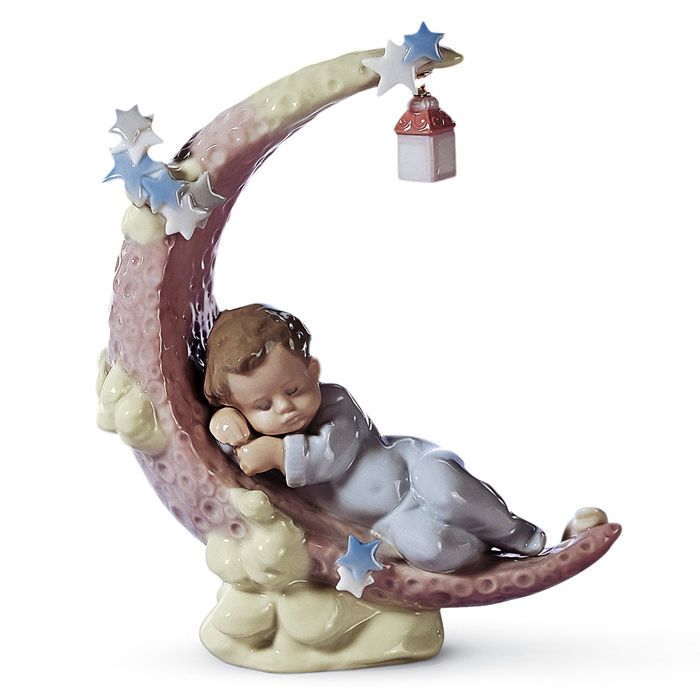 Педагог – психолог МАДОУ №14 г. КолпашевоЛебедева М.С. Хотите, чтобы вечер и ночь превратились в отдых и для вас, и для крохи?                  Укладывайте ребенка спать в одно и то же время.Вечерний ритуал.-Выработайте цепочку ежевечерних мероприятий (например, купание-чашка молока-чистка зубов- сказка). Разрешите ребенку самому выбрать пижаму, сказку, колыбельную.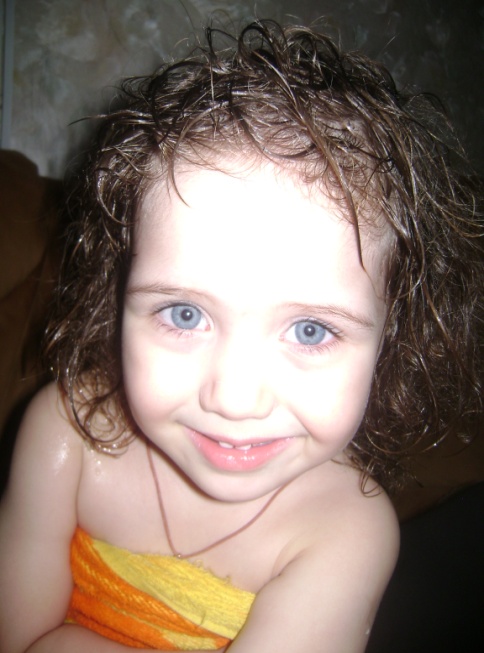                     Волшебный сон.                    Загорелись звёздочки -
                    Дили-дон.
                    На волшебной лодочке
                    Едет сон.
                    Лодочка качается
                    На волне.
                    Сказка начинается                    В тишине.
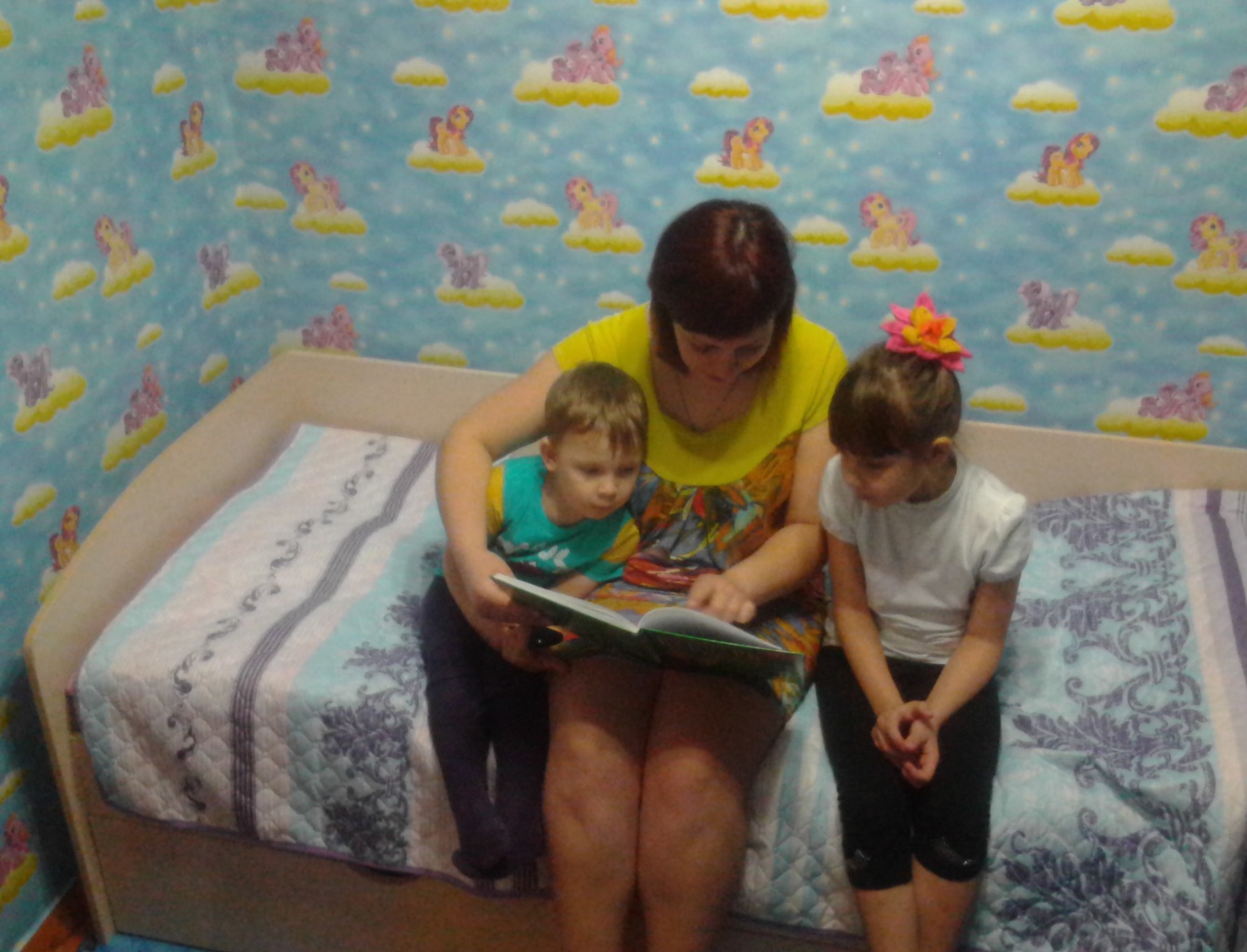 « Я тебя люблю!»-Вы не задумывались, что малыш оттягивает момент засыпания только из-за того, что не хочет расставаться с вами? Все, что ему нужно, -это ваша любовь. Поэтому поцелуй и пожелание приятных сновидений должны стать завершающим аккордом  в вечернем ритуале. 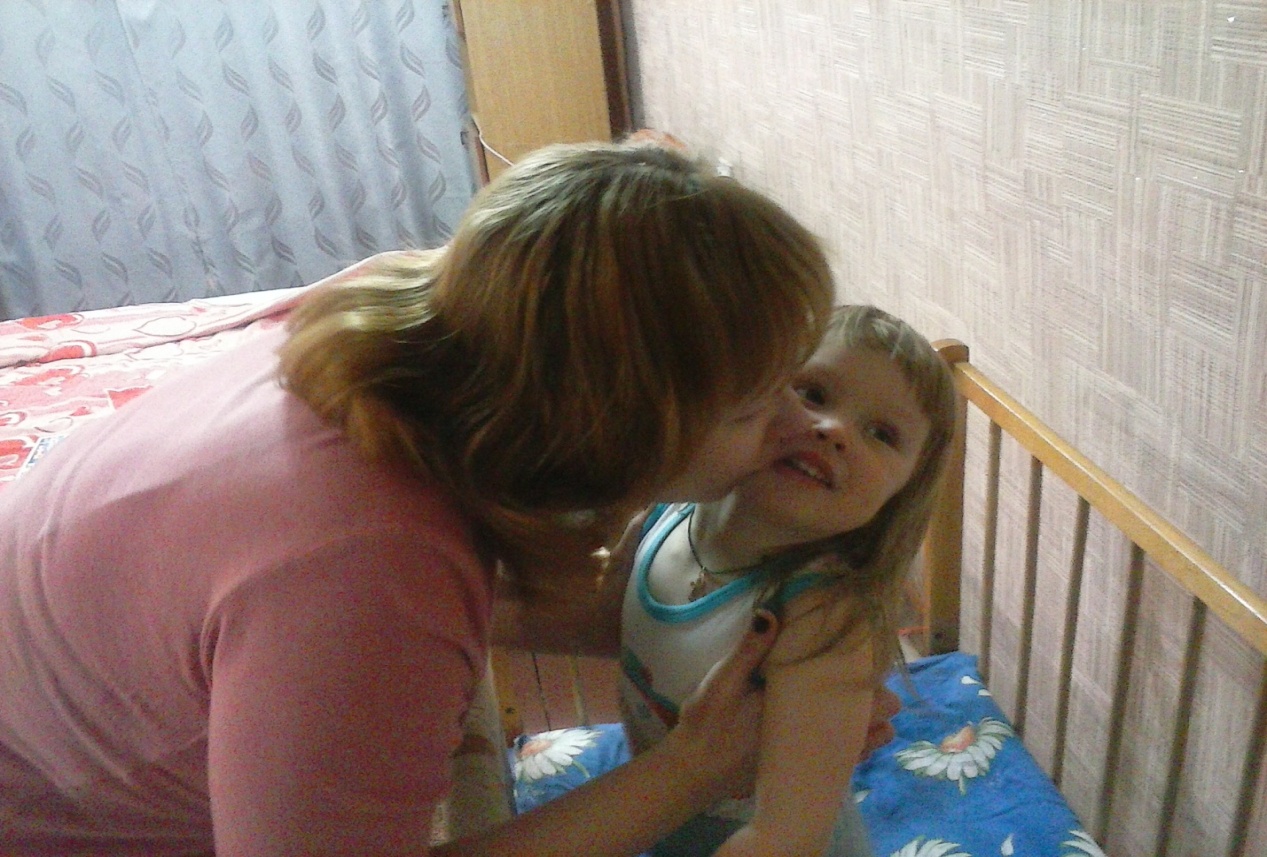 Колыбельная песняСпи, моя радость, усни!                                       В доме все стихло давно,                        
В доме погасли огни;                                           В погребе, в кухне темно,                          
Пчелки затихли в саду,                                        Дверь ни одна не скритип,
Рыбки уснули в пруду.                                         Мышка за печкою спит.                        
Месяц на небе блестит,                                        Кто-то вздохнул за стеной?                      
Месяц в окошко глядит...                                    Что нам за дело, родной,
Глазки скорее сомкни,                                         Глазки скорее сомкни.
Спи, моя радость, усни!                                       Спи, моя радость, усни
Усни! Усни!                                                          Усни! Усни!                                           Сладко мой птенчик живет:
                                           Нет ни тревог, ни забот,
                                           Вдоволь игрушек, сластей,
                                           Вдоволь веселых затей.
                                           Все-то добыть поспешишь,
                                           Только б не плакал малыш!
                                           Пусть бы так было все дни!
                                           Спи, моя радость, усни!  (С.Свириденко)Тихий час.-Дети бояться пропустить что-нибудь интересное. А это, по их мнению, произойдет, как только они лягут спать. Прервите свои дела, выключите телевизор, сделайте вид, что жизнь у вас тоже замерла.В гамаке .                                                         Тихий час.
После вкусного обеда                                    В детском садике у нас 
Спит котенок-непоседа.                                Тихий час.
Спит - головку на бочок.                               В этот час нам нужна
Он заснул, и мы молчок...                             Тишина.
(В. Степанов)                                                  -Чок! Чок! Чок! Язычок.      Закрываем тебя в сундучок   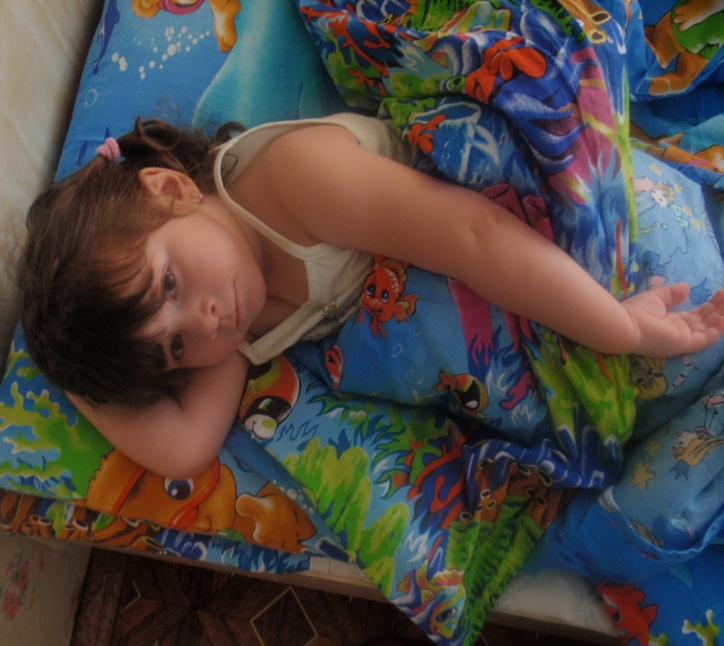        Запираем сундучок        На крючок       Все ребята накроватки,       Все молчок!       Потому что у нас       Тихий час.       Потому что нужна       Ти-и-                    ши-и-                                   на-а.Не шурши ты, мышь... 
Не шурши ты, мышь,
Прошу, –
Сон подходит к малышу.
Не грибы несет тропинкой,
А зевки несет к корзинке…
Позеваем сладко –
И уснем в кроватке!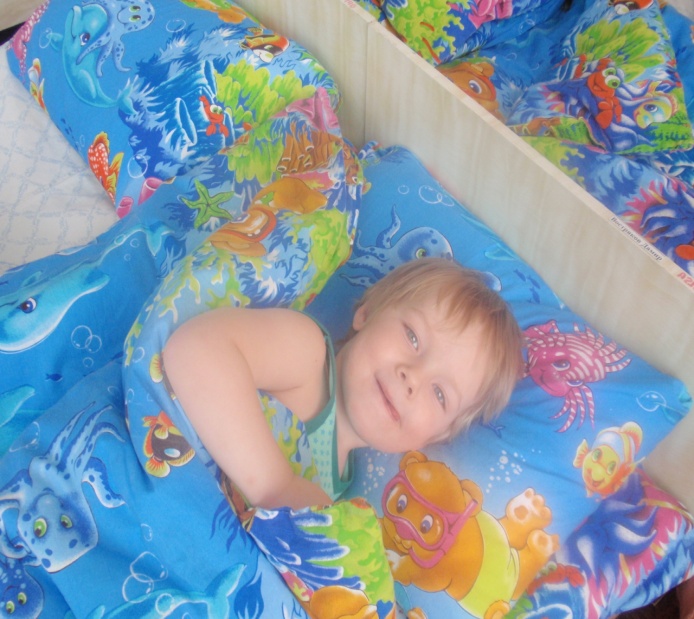 (И. Демьянов)Подарок.-Подарите малышу мягкую игрушку и скажите, что она будет «приносить» ему добрые сны. Расскажите, что во время сна дети набираются сил, растут. А утром не забудьте отметить «изменения».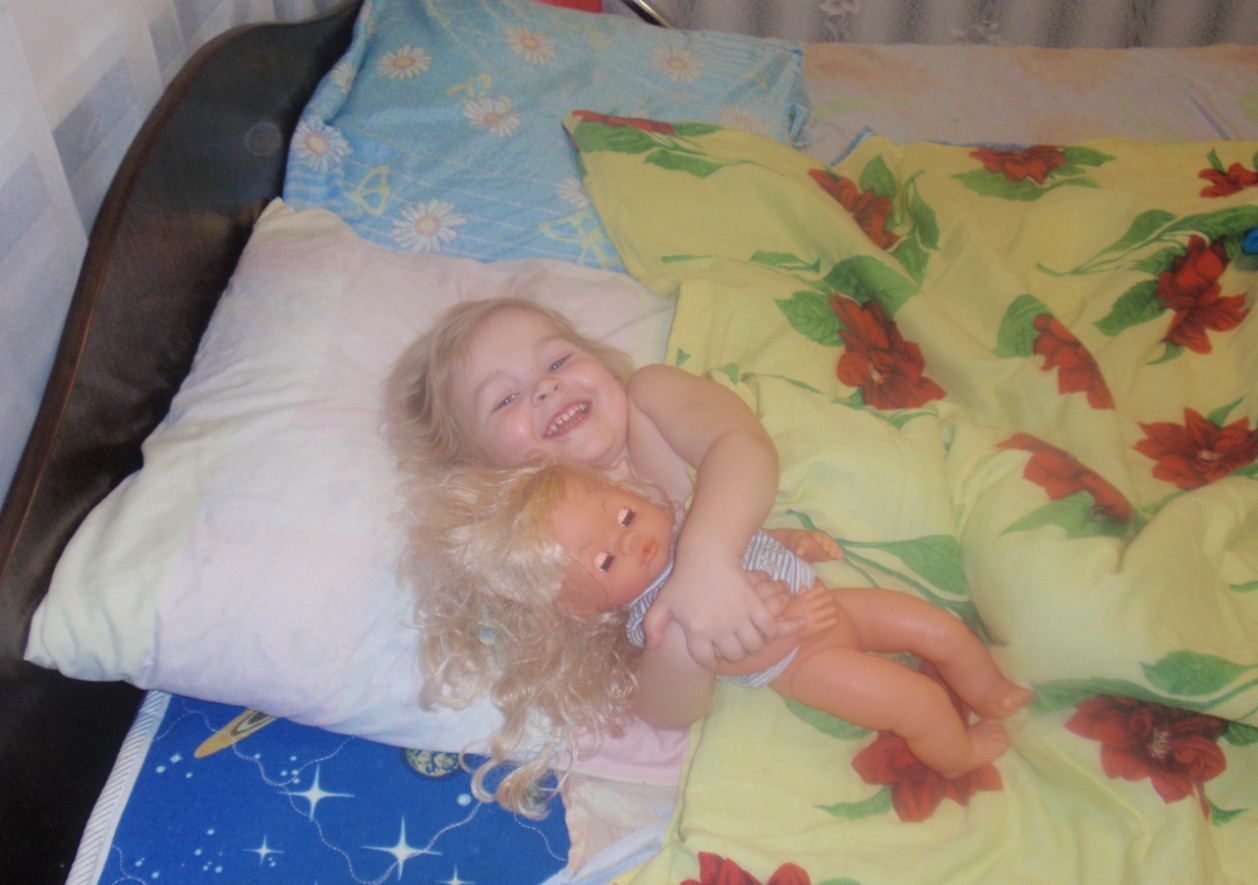                                                      ИгрушкиСтало в комнате темно,                                 Укатился под кровать 
Светят звёздочки в окно.                               Пестрый мячик отдыхать.
Все устали, надо спать.                                  Медвежата, пупсы, волки
Лягут куколки в кровать,                               Спать легли на верхней полки.

Зайчик в розовой пижаме                              Трактор дремлет на полу
Под бочок ложится к маме,                           Самолет уснул в углу.
Спит резиновый лисёнок,                              Спят конструктор и бобер
Лёг в коробку страусёнок,                             У порога спит ковер.
                                       Дремлет красный телефон,
                                       Засыпают лев и слон.
                                       Спит в углу велосипед,
                                       Серебрится лунный свет.                                       (И. Гурина )И еще кое- что…-Если ребенку приснился кошмар, попросите малыша рассказать сон- пусть он выплеснет напряжение. Вместе пройдитесь по комнате, читая придуманное « заклинание» против злого персонажа из сна.-Никогда не используйте отход ко сну в качестве наказания. В противном случае дети начинают воспринимать ночь как опасность, а безобидный отказ ложиться спать может превратиться в серьезное нарушение сна.-Помните: часто проблемы в поведении, в том числе и то, что ребенок не хочет ложиться спать, связаны с недостатком внимания со стороны взрослых. Поэтому, если вы не можете проводить много времени с малышом в будние дни, старайтесь компенсировать это в  выходные.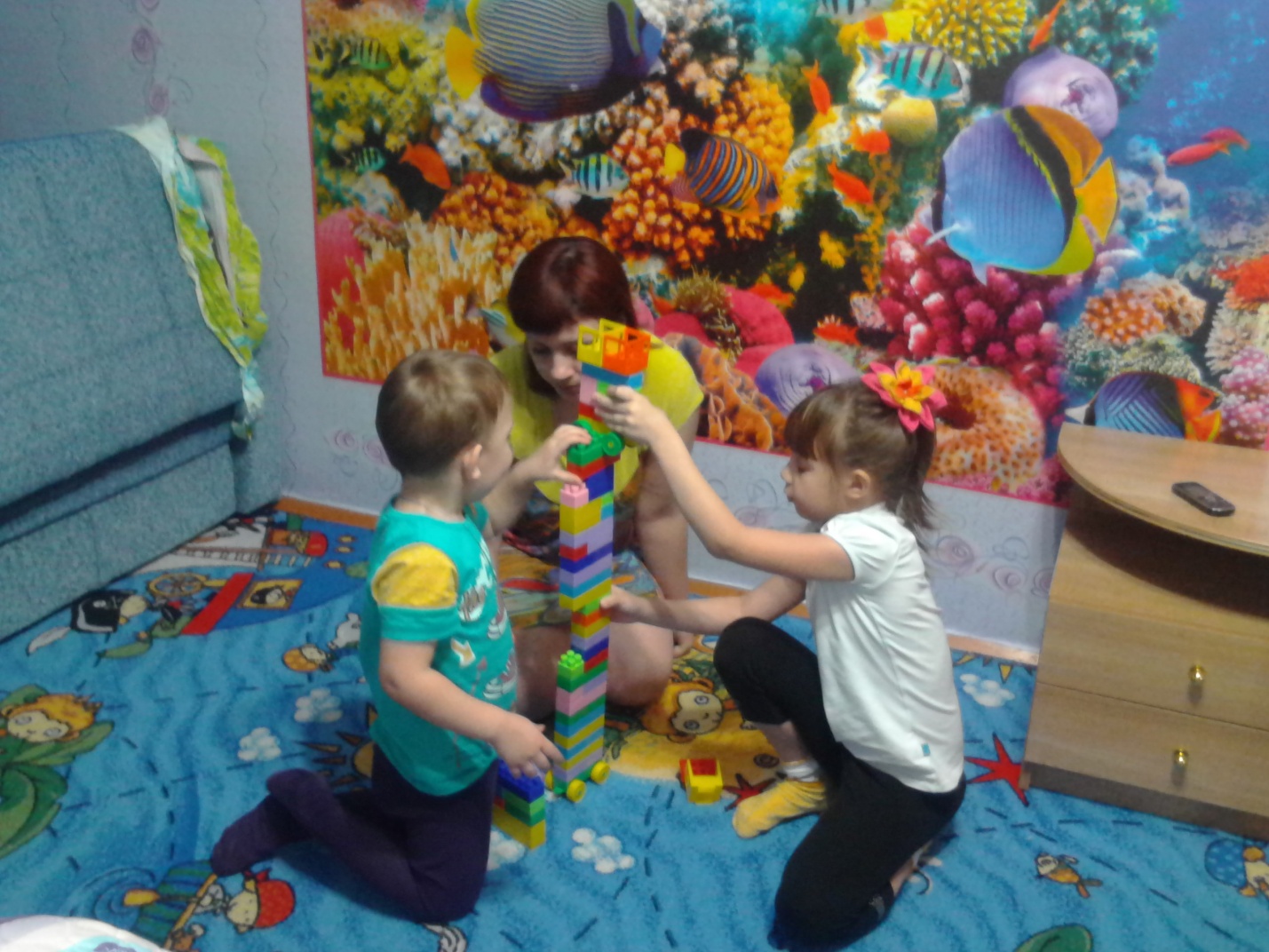 